桃園市光明國小110學年度（上）社團申請表師資介紹林淑靜  丹丹老師  0953-063026南美國小  家飾手作社團 指導          動動手DIY社團 指導光明國小  動手玩創意社團 指導          玩玩縫紉機社團 指導社團名稱趣 玩 D I Y趣 玩 D I Y授課教師林 淑 靜 ( 丹丹老師 )林 淑 靜 ( 丹丹老師 )招生對象   1-6  年級    (最少招生名額為15 人)招生對象   1-6  年級    (最多招生名額為25人)收費每生2500 元(含材料費)每生2500 元(含材料費)上課所需設備上課時間週 五：下午 15  點 40  分至 17  點 10  分週 五：下午 15  點 40  分至 17  點 10  分上課地點光明國小教室光明國小教室開課主旨教學目標:1.利用日常生活中隨手可得的素材，將資源再度利用，創造出屬於自己獨一無二的藝術品，培養愛地球隨手做環保的習慣及態度;發揮創造力，培養審美觀並將垃圾變裝成實用的藝術品。2.發揮材料特性，美化居家擺飾，藉由親自動手做增加孩子自信而獲得成就感；敲打五金皮革舒壓又有趣。3.利用輕鬆簡單的手作方式，撲克牌改造成收納盒；提袋改造成收納袋；製作鬼滅之刃系列創作，炭治郎後背置物盒，發現生活中的創意及美好。4.縫紉機體驗:孩童初體驗縫紉機，藉由認識縫紉機構造原理，由老師講解與手縫差異並帶領學生輪流操作，學習控制縫紉機速度，老師協助控制方向並完成作品教學目標:1.利用日常生活中隨手可得的素材，將資源再度利用，創造出屬於自己獨一無二的藝術品，培養愛地球隨手做環保的習慣及態度;發揮創造力，培養審美觀並將垃圾變裝成實用的藝術品。2.發揮材料特性，美化居家擺飾，藉由親自動手做增加孩子自信而獲得成就感；敲打五金皮革舒壓又有趣。3.利用輕鬆簡單的手作方式，撲克牌改造成收納盒；提袋改造成收納袋；製作鬼滅之刃系列創作，炭治郎後背置物盒，發現生活中的創意及美好。4.縫紉機體驗:孩童初體驗縫紉機，藉由認識縫紉機構造原理，由老師講解與手縫差異並帶領學生輪流操作，學習控制縫紉機速度，老師協助控制方向並完成作品課程內容介紹炭治郎後背置物盒、頭巾束口袋(縫紉機體驗)、撲克牌收納盒、提袋收納袋、隨身帶著走捲捲皂、紙玫瑰馬卡龍巧克力盒、皮革敲敲樂---耳機/充電線集線器、我家門牌掛板、聖誕環、甜甜圈雙色皂等……(以上課程設計將可能視實際報名年齡程度作適度調整)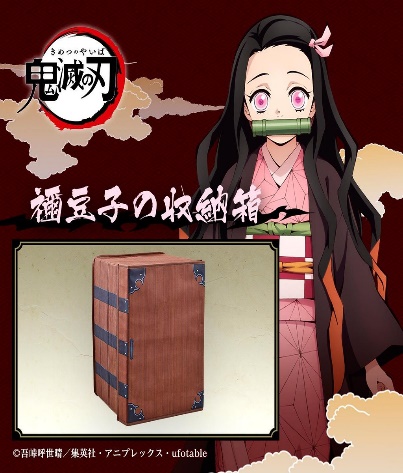 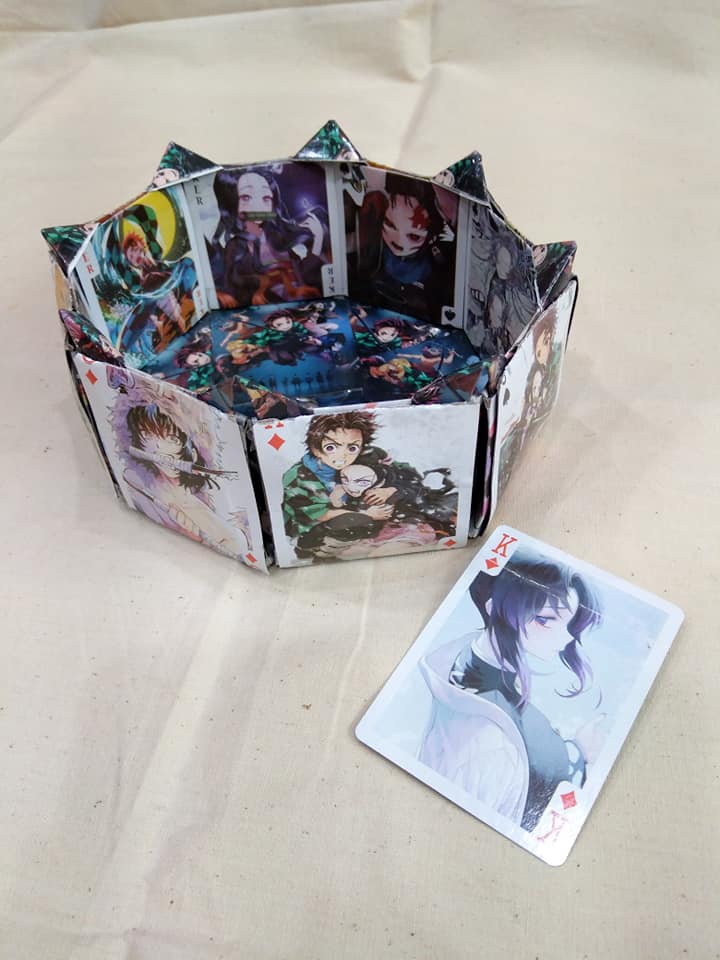 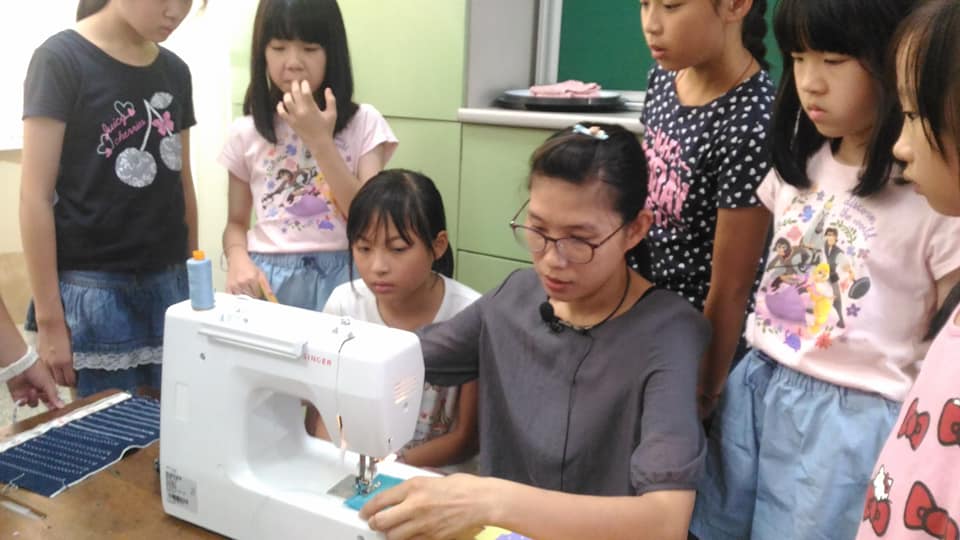 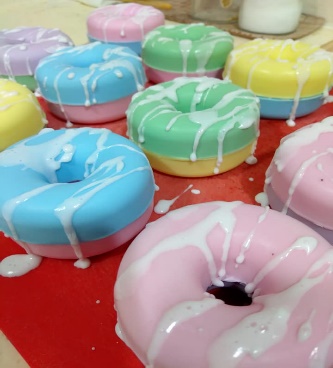 以上課程內容可能會視報名學生年齡程度學習情況略作調整炭治郎後背置物盒、頭巾束口袋(縫紉機體驗)、撲克牌收納盒、提袋收納袋、隨身帶著走捲捲皂、紙玫瑰馬卡龍巧克力盒、皮革敲敲樂---耳機/充電線集線器、我家門牌掛板、聖誕環、甜甜圈雙色皂等……(以上課程設計將可能視實際報名年齡程度作適度調整)以上課程內容可能會視報名學生年齡程度學習情況略作調整